类别号标记：C慈溪市交通运输局文件慈交建〔2020〕10号                签发人：徐德忠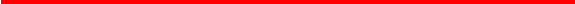 对市十七届人大四次会议第233号建议的答复沈建江代表：您提出的“关于加快滨海经济开发区(龙山镇)对外路网建设的建议”收悉，我局及时召开建议提案交办会议专题研究，商议相关措施，现答复如下：在加强与宁波中心城区的路网建设方面沈代表提到“积极争取宁波城际铁路在区镇辖区内的布点”，目前，城际铁路宁波至慈溪线由宁波铁指具体牵头前期工作，已委托设计院进行可行性研究工作，具体线路走向及站点设置将进一步论证，发改部门也在积极争取城际铁路在滨海经济开发区辖区内的布点，改善辖区与宁波、慈溪城区的连接，方便群众出行。在加强与慈溪中心城区的路网建设方面，目前，杭甬高速复线一期工程已全面开工，并将设立慈东、龙山互通，将极大的提高滨海经济开发区的出行效率；另外，根据市政府工作安排，2018年已就中横线建设高架快速路的问题开展了专题研究，研究范围西起余慈交界处，东至龙山互通，全长49.1公里。分中心城区段、西段与东段研究，其中东段主要考虑与沈海高速及慈东区域快速连接的问题。此外，宁波市目前正在研究规划一条余慈东西向高速公路，初步规划线位也将经过滨海经济开发区(龙山镇)辖区内。感谢您对我市交通运输工作的关心和支持。2020年8月25日抄 送：市人大代表工委，市政府办公室，市发改局，龙山镇人大主席团。联系人：沈凌霞联系电话：63017222